How do these measures and benchmarks differ? In what ways do these measures and benchmarks lead to different kinds of responses?  (Critical analysis rubric on next page)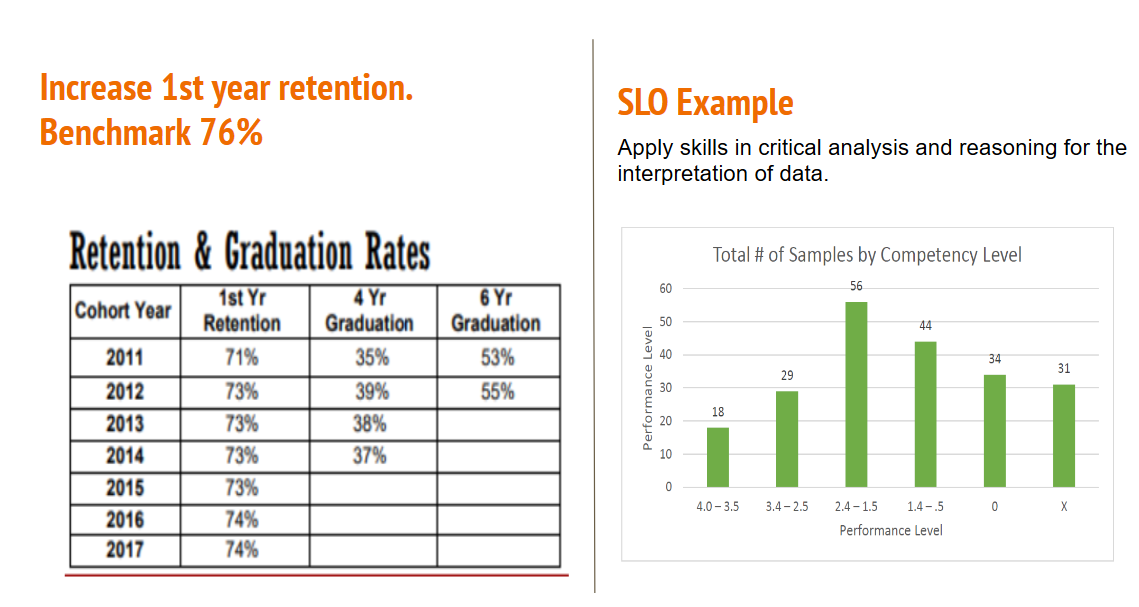 Student Learning Outcome (SLO) #3. – Apply skills in critical analysis and reasoning for the interpretation of data.Definition: Critical thinking and reasoning are habits of mind characterized by the exploration of issues, artifacts, and events based on data before accepting or formulating an opinion or conclusion.What do you like / dislike about data summary examples?Legitimate responses to data Do nothing / ongoing monitor dataDig deeper into data / triangulate with other data (external and internal)Revise assessmentsChange success criteriaChange holistic rubrics to more analytic rubricsChange measureInvestigate best practicesMake changesAnalyze effect of previous changes Identify changes you are already making consistent with dataTypes of changes: Middle States List Standard 5assisting students in improving their learning;improving pedagogy and curriculum;reviewing and revising academic programs and support services;planning, conducting, and supporting a range of professional development activities;planning and budgeting for the provision of academic programs and services;informing appropriate constituents about the institution and its programs;improving key indicators of student success, such as retention, graduation, transfer, and placement rates;implementing other processes and procedures designed to improve educational programs and servicesTop line principle: Important to show success and ways to improve (no matter how good we are)Performance LevelsPerformance LevelsPerformance LevelsPerformance Levels4321Student output and quality of workProblem is clearly stated and delivers all information necessary for full understandingInformation taken from sources has been adequately interpreted and synthesizedViewpoints of experts are questioned thoroughlySystematically analyzes assumptions and carefully evaluates the relevance of contexts when presenting a positionSpecific position is imaginative; complexities and limits of position are acknowledgedConclusions are logical and reflect student’s informed evaluation and ability to place evidenceSuccessfully completes a research project and displays an ability to independently conduct a systematic process of inquiryProblem is stated and clarified so that omissions do not impede processInformation taken from sources is interpreted and evaluated for coherent analysisViewpoints of experts are subject to some questioningAssumptions are identified when presenting a positionSpecific position takes into account the complexities of an issue; others’ points of view are acknowledgedConclusions are logically tied to broad range of informationSuccessfully completes a project and displays an ability to conduct a systematic process of inquiryProblem is stated but description is a little unclearInformation taken from sources with some interpretation, but not enough for deep analysis or synthesisViewpoints from experts are taken more or less as fact; little to no questioningBecomes aware of some assumptionsSpecific position acknowledges different sides of an issueConclusion is logically tied to a limited range of information; some implications are identifiedNeeds guidance in designing a systematic  process  of inquiry and procedure of analysis to answer these questionsProblem is stated without clarification or descriptionInformation is taken from sources as literal without any interpretationViewpoints of experts are taken as fact; no questioningBegins to become aware of assumptionsSpecific position is stated but it is biased and simpleConclusion is inconsistently tied to some information; implications are not identifiedLacks general knowledge of systematic process of inquiry and analysisExample 1: Multiple criteria SLO Learning EnvironmentsExample 1: Multiple criteria SLO Learning EnvironmentsExample 1: Multiple criteria SLO Learning EnvironmentsExample 1: Multiple criteria SLO Learning EnvironmentsAssessment Instruments and MethodsSuccess CriteriaSummary of FindingsResponse to Data & Date of ResponseMeasure 1 - Final evaluation instruments from both supervisors and mentors for the following items: 2a: Respect and Rapport,2b: Culture for Learning,2c: Classroom Procedures, 2d: Student Behavior, and 2e: Organizing Physical Space70% of candidates rated as proficient (top rating) on related Danielson items on final evaluation from both supervisors and mentors on each itemAccording to Faculty Supervisors of student teachers, during the Spring 2018 semester,74 – 85% of candidates were rated as proficient for items 2a, 2b, 2c, 2eonly 56% of teacher candidates who completed student teaching were rated as Proficient in Element 2d: Student Behavior.  However, this number jumps up to 93% when the preceding rating of Acceptable is included.Similar ratings by school partner mentor teachers.Managing behavior is one aspect of the larger learning outcome and has given students trouble for some time.  In response, a 1-credit online course in classroom management taken concurrently with student teaching was offered for the first time in Spring 2018.  Additionally, the Office of Clinical Experience will be consulted in the Fall 2018 semester to explore the possibility of providing student teachers with targeted workshops on classroom management.Measure 2 Survey of program completers item:2.3: Create and manage a positive classroom environment85% of program completers will rate their preparation as 3=prepared, 4=very prepared).According to a survey of Spring 2018 program completers (n=9), 89% responded that they felt either Well Prepared or Prepared in Element 2.3.  This is disaggregated as 56% reporting Well Prepared and 33% reporting Prepared.Managing behavior is one aspect of the larger learning outcome and has given students trouble for some time.  In response, a 1-credit online course in classroom management taken concurrently with student teaching was offered for the first time in Spring 2018.  Additionally, the Office of Clinical Experience will be consulted in the Fall 2018 semester to explore the possibility of providing student teachers with targeted workshops on classroom management.Example 2: Single measure with criterion met SLO  Candidates evaluate resources to develop effective problem solving.Example 2: Single measure with criterion met SLO  Candidates evaluate resources to develop effective problem solving.Example 2: Single measure with criterion met SLO  Candidates evaluate resources to develop effective problem solving.Example 2: Single measure with criterion met SLO  Candidates evaluate resources to develop effective problem solving.Assessment Instruments and MethodsSuccess CriteriaSummary of FindingsResponse to Data & Date of ResponseMeasure 1 Management Plan80% of students will achieve exemplary or acceptable on the holistic score for the rubric.7 students completed the Plan. Of these 7 students, 86% scored at the exemplary or acceptable levels meeting the benchmark. Only 2 students achieved exemplary. Students demonstrated the ability to evaluate and select resources required to meet the personal, and professional needs of the stakeholders. They were able to evaluate their plans and analyze the future needs of centers. It appears from the data that more instructional time may be needed to address needs assessment through surveys and candidates need to achieve the higher leadership levels called for to reach exemplary. We will implement plans to support and encourage more students attend or present at one state or national conference during their academic program.   Example 3: Rubric with multiple items SLO   Oral presentation Example 3: Rubric with multiple items SLO   Oral presentation Example 3: Rubric with multiple items SLO   Oral presentation Example 3: Rubric with multiple items SLO   Oral presentation Assessment Instrument & MethodSuccess CriteriaSummary of FindingsResponse to DataVideotaped Group Presentation assessed in MGM 399CTWI - sections 010, 020, 07080% - Benchmark  (16/20)                                                      80% - Achieve ItRubric scale was 1-4 for each of 5 items.Mean (median) scores on rubric items:Structure & Organization: 2.86 (3)Eye Contact: 1.61 (1.5)Articulation & Delivery: 2.12 (2)Kinetics: 1.97 (2)Slides: 2.94 (3)Students were relatively strong on content and organization, but there was overall weakness in various dimensions of presentation delivery. Demonstrate SuccessContinuous ImprovementStandard V “Assessment of student learning and achievement demonstrates that the institution’s students have accomplished educational goals consistent with their program of study,Standard V.3 consideration and use of assessment results for the improvement of educational effectiveness 